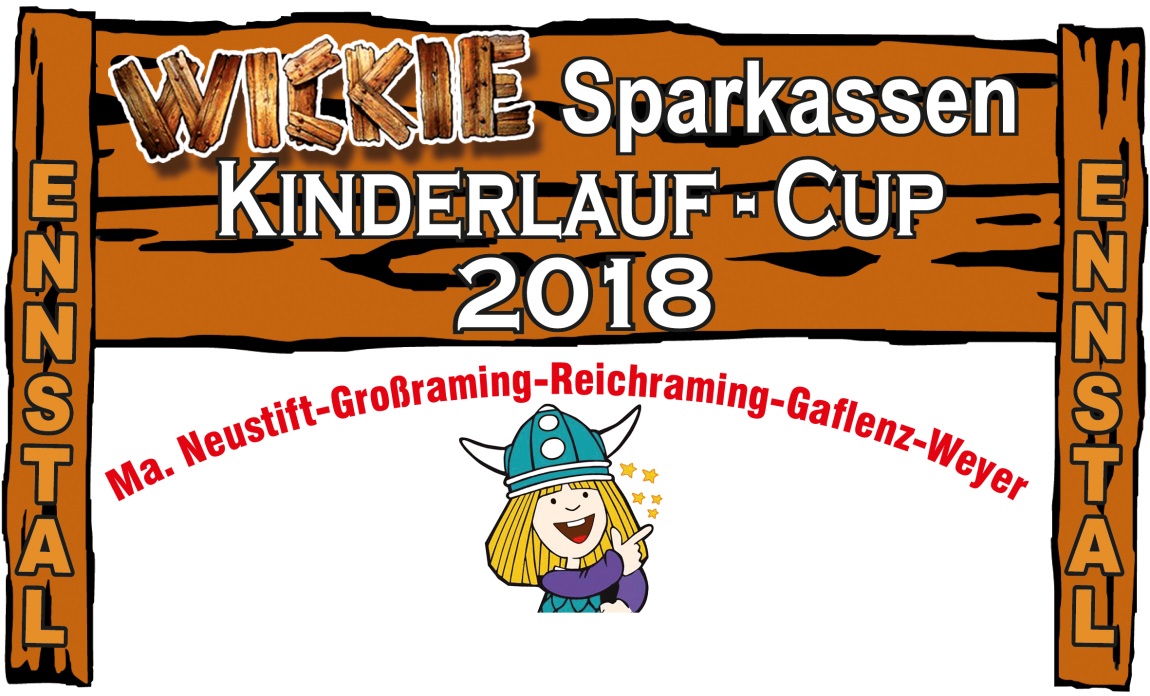 TeilnahmebedingungenTeilnahmeberechtigt ist jeder, der Spaß am Laufen hat; auch ohne VereinszugehörigkeitCupwertung für Jahrgänge w/m von Superminis (2013 u. jünger) bis Jugend (2001)Klasseneinteilungen lt. Ausschreibung der Veranstalterjeder Cupteilnehmer erhält einen Cuppassbei Abholung der Startnummer; vom Veranstalter Vereinsstempel im Pass eintragen lassenfür jeden Lauf werden je nach Platzierung Punkte vergeben
( 1. Platz 100; 2. Platz 80; 3.Platz 60; 4.Platz 50,…. )Sieger einer Altersklasse ist derjenige mit der höchsten Punkteanzahl;unabhängig von der Anzahl der Teilnahmen. Bei Punktegleichstand: ex aequo Wertungdie 3 Erstplatzierten erhalten spezielle Auszeichnungen bei der Cupsiegerehrungbei einer Teilnahme von 3 von 4 Läufen ist man bei der großen Schlussverlosung teilnahmeberechtigt! Cupsiegerehrung und Schlussverlosung am 22.06.2018 in Großramingder Cuppass muss bei der Schlussveranstaltung abgegeben werdendie Anwesenheit zum Zeitpunkt der Verlosung ist Voraussetzungmit Abgabe der Nennung erklärt sich jede/r Läufer/in mit den Wettkampfbedingungen bzw. Teilnahmebedingungen der Veranstalter laut Ausschreibung einverstanden.die Veranstalter übernehmen keinerlei Haftung für Diebstähle, Unfälle oder
sonstige Schadensfälleunter allen Teilnehmern wird nach jeder Veranstaltung ein Hauptpreis verlostÄnderungen sind dem Veranstalter vorbehalten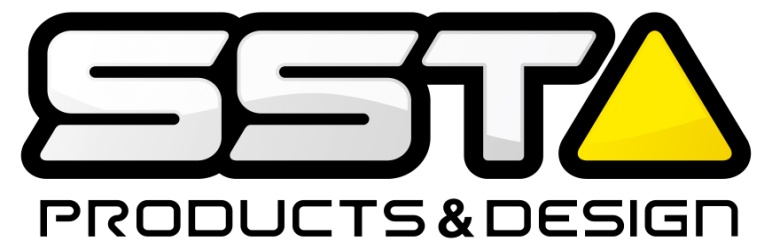 